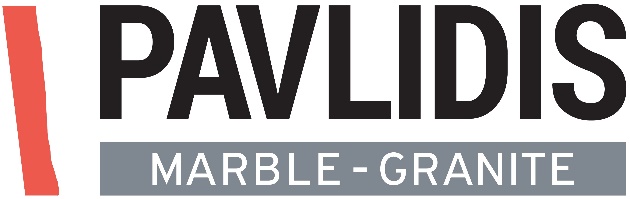     Η ΠΑΥΛΙΔΗΣ Α.Ε. ΜΑΡΜΑΡΑ – ΓΡΑΝΙΤΕΣ     ζητάει:δψξ                        Αποστολή βιογραφικών στο e-mail:                                   f.selvieri@pamg.eu                         υπ’ όψιν κας Φαίδρας Σελβιέρη